 Fiskekortpriser Storelva 2024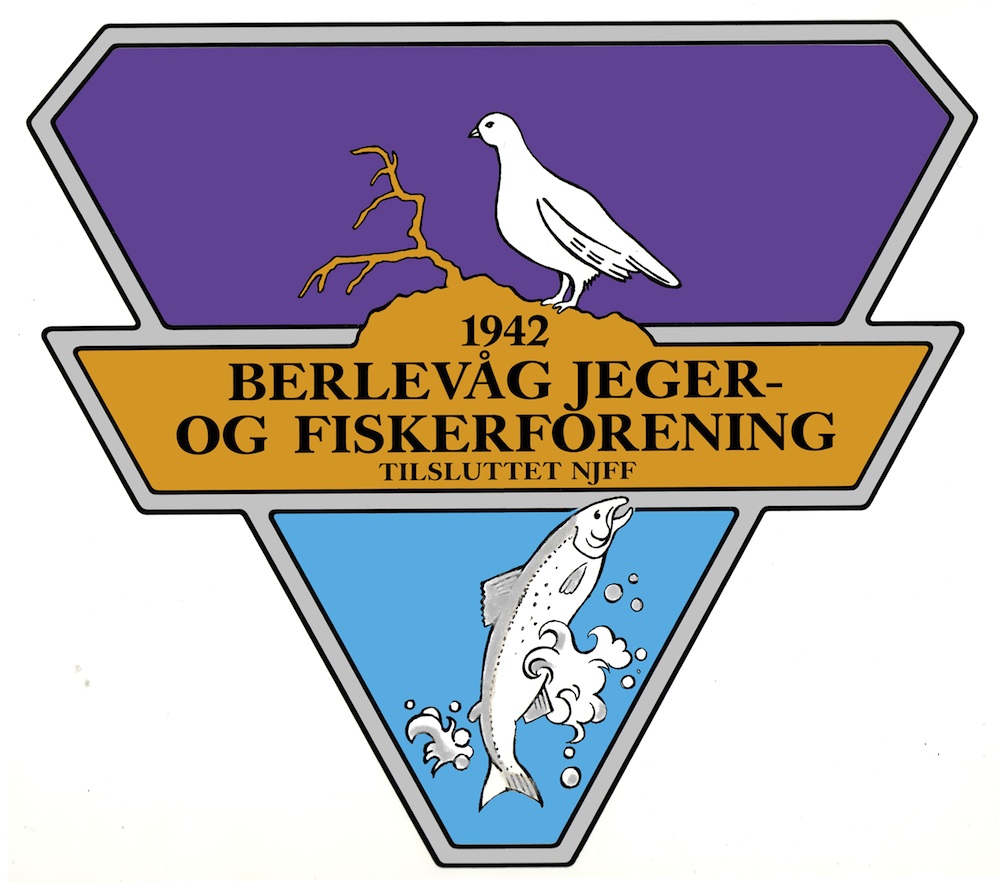 Halv pris på fiskekort for de mellom 18 år og 23 år bosatt i Berlevåg kommune.**Ungdom under 16 år fisker gratis, men må ha fiskekort.  X = ikke tilgjengeligFiskekort Storelva i BerlevågDøgnkortSesongkortMedlem med dugnad bosatt i Berlevåg130900Medlem uten dugnad bosatt i Berlevåg2001400Medlem med dugnad bosatt i Finnmark2001400Medlem uten dugnad bosatt i Finnmark2401600Medlem med dugnad bosatt utenfor Finnmark260xFastboende i Berlevåg kommune - ikke medlem - uten dugnad2001500Fast bosatt i Finnmark - ikke medlem - uten dugnad250xNordmenn/medlemmer(u/dugnad) bosatt utenfor Finnmark390xPersoner bosatt utenfor Norge480xUngdom 16 og 17  år bosatt i Finnmark40300Ungdom 16 og 17  år bosatt utenfor Finnmark80x**Unge under 16 år00